Квест-игра по ФЭМП для детей старшего возраста«В поисках золотого ключика» (совместно с учителем-логопедом).Подготовили воспитатель высшей квалификационной категории Медведева Е.Ф. и учитель-логопед высшей квалификационной категории Сиденко Ю.А.  (20.05.2021 г.)Цель: закрепление ранее полученных знаний по формированию элементарных математических представлений у дошкольников через квест-игру.Задачи:Развивающие: Создавать условия для развития логического мышления, сообразительности, внимания;Способствовать формированию мыслительных операций, развитию речи, умению аргументировать свои высказывания.Обучающие: Закрепить навыки количественного и порядкового счета в пределах 10;Закрепить способность называть последующее и предыдущее число;Закрепить знания о форме предметов;Закрепить умение решать примеры на сложение;Воспитывающие:Воспитывать самостоятельность умение понимать учебную задачу и выполнять ее самостоятельно;Воспитывать интерес к математическим заданиям;Воспитывать умение работать в команде и желание оказывать помощь друг другу.Демонстрационный материал:- презентация,Раздаточный материал:- на каждого ребёнка лист бумаги в клетку и простой карандаш.Материалы и оборудование: конверты с заданиями; карта; фрагменты из м/ф и к/ф «Приключения Буратино», ведро с надписью «Пиявки» с прикрепленной цифрой 8, модули.Предварительная работа: чтение сказки «Приключения Буратино» А. Толстого, просмотр мультфильма и фрагмента фильма «Приключения Буратино»1. Организационный момент.2. Основная часть.Воспитатель: Здравствуйте, ребята. Меня зовут Елена Федоровна.Учитель-логопед . Меня зовут Юлия АлександровнаВоспитатель: Посмотрите друг на друга, посмотрите на нас, мы желаем вам хорошего дня.Учитель-логопед: Нам сказали, что вы любите играть, поэтому мы вам предлагаем сыграть в одну очень интересную игру. Но, с нами пришел еще один гость, а кто это вы узнаете, если отгадаете ребус.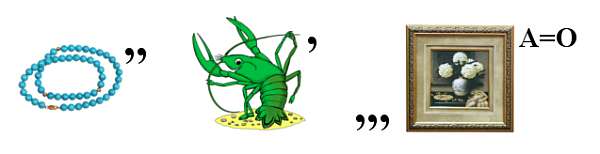 Дети: Буратино!Учитель-логопед: Правильно, ребята! Это Буратино! (на экране появляется Буратино) Кажется, он хочет нам что-то сказать. Давайте послушаем его.Буратино: Здравствуйте, ребята! Вчера в каморке у папы Карло за нарисованным очагом я обнаружил потайную дверь. (На слайде показана дверь) Чтобы ее открыть, нужен ключ. А я его не могу найти. Но у меня есть карта, на которой указано место, где спрятан ключ. (Карта-маршрут на экране)Воспитатель: Ребята, вы готовы пройти испытание и помочь Буратино найти ключ от потайной двери?Дети: Да!Воспитатель: Дети, а как вы думаете, что может быть за этой дверью? (ответы детей)Чтобы удачно пройти испытание нам нужно сделать разминку.«Быстрый вопрос – быстрый ответ» (дети в кругу, воспитатель бросает мяч и задает вопрос)- Посчитайте от 1 до 10.- Назовите соседей числа 5.- Сколько дней в неделе?- Назовите части суток.- Сколько ушей у двух кошек?- Какая цифра спряталась в слове семья?- Сколько пальцев на одной руке?- Я задумала число, оно больше семи на единицу. Какое это число?Давайте посмотрим внимательно на эту карту. Нужно четко следовать по ней, выполняя задания, и тогда мы поможем Буратино отыскать ключ и открыть дверь.1 станция «Волшебный пруд»Черепаха Тортилла: Здравствуйте, мои друзья! Уже 300 лет сижу здесь одна одинешенька, печалюсь. Много лет назад порвались мои бусы, а лягушата не хотят мне помочь собрать их. Может быть, вы сможете собрать их? Дети: Да!Воспитатель: Ребята, посмотрите сколько бусинок. Но бусинки не простые, на каждой есть цифра. Чтобы выполнить задание черепахи, нам надо разложить бусинки по порядку от меньшего числа к большему.  Воспитатель: Молодцы, ребята! Справились с заданием. Собрали бусы черепахи Тортиллы. Посмотрите, какие красивые бусы! Давайте вернемся к нашей карте и посмотрим куда нам двигаться. (Возвращение к карте)Воспитатель: Посмотрите, ребята, на следующего нашего героя. Кто догадался, как зовут его?Дети: Дуремар!2 станция «Затеи Дуремара»Дуремар: Здравствуйте ребята! С чем пожаловали, девчонки и мальчишки?Слышал, вы ищете ключ от потайной двери. Если вы выполните задание, то подскажу. Соберите мне пиявок в ведрона нём изображена цифра. Какая это цифра? А вот на пиявках - примеры даны. Нужно собрать только те пиявки, при сложении чисел которых получаем 8. Будьте внимательны! (Просить, чтобы дети полностью проговаривали пример и называли ответ)Воспитатель: Молодцы, ребята! Вот это улов! Ну что же, вернемся к нашей карте. Посмотрите куда стрелка показывает.Воспитатель: Спасибо тебе, Дуремар!3 станция «Школа сказочных наук»Мальвина: Здравствуйте ребята! Приветствую вас в школе сказочных наук! Сегодня я буду вашим учителем, задание для вас – решить задачки:«На ветке сидели 3 синицы и рядом ещё 2 снегиря. Один снегирь улетел. Сколько птиц осталось на ветке?» (четыре)Саше подарили 5 воздушных шариков. Один из них улетел. Сколько шариков осталось у Саши в руках? (Четыре)На берёзе три толстых ветки, на каждой толстой ветке по три тоненьких веточки. На каждой тоненькой веточке по одному яблочку. Сколько всего яблок? (Нисколько – на берёзе яблоки не растут)Воспитатель: С задачами вы справились, поэтому возвращаемся к нашей карте. Следующее место назначения.4 станция «Поле чудес»Лиса Алиса: Здравствуйте мои сладенькие, мои хорошенькие ребятишки. Знаю-знаю, вы ищите ключик. Но прежде, выполните моё задание.Игра «Похожие по форме» (на модулях)Воспитатель: Ребята, каждый из вас берет одну какую-либо фигуру. И находите карточки с изображением предметов, форма которых похожа на вашу фигуру.5 станция «Мастерская папы Карло»Папа Карло: Рад вас приветствовать, девчонки и мальчишки! Зачем пожаловали?Учитель-логопед: Мы ищем ключик. Нет ли у вас такого?Папа Карло: Как же, есть, но я его отдам, если вы выполните задание – постройте по моему чертежу. (конверт)Учитель-логопед: Давайте не будем терять время. Подвиньте листочки, поставьте карандаш на красную точку. Начинаем.8 клеток вправо, 2 вверх, 4 вправо, 5 вниз, 4 влево,2 вверх, 4 влево, 3 вниз, 1 влево, 1 вверх, 1 влево, 1 вниз, 1 влево, 3 вверх, 1 влево, 1 вверх.Дети: Ключик.Воспитатель: Ребята, похоже, мы нашли ключик Буратино. Мы помогли Буратино узнать много всего интересного и показали ему, что учиться оказывается совсем не скучно, а очень даже интересно.Рефлексия : Буратино: Спасибо ребята, вы ответили на все вопросы, выполнили все задания. Помогли мне найти ключик к знаниям. Назовите, какие задания вы выполняли? Какое задание было самым трудным? Какое задание понравилось больше всего?Ответы детей.